БОЙОРОК                                                                РАСПОРЯЖЕНИЕ«21» ноябрь 2016 года                   № 25                  «21»ноября 2016 годаО назначении состава экспертной комиссии сельского поселения Мутабашевский сельсовет муниципального района Аскинский район Республики БашкортостанВ целях организации работы по установлению сроков хранения документов сельского поселения , проведения их отбора на архивное хранение и уничтожение:1.Создать экспертную комиссию администрации сельского поселения Мутабашевский сельсовет муниципального района Аскинский район Республики Башкортостан  в следующем составе: Файзуллин А.Г-председатель экспертной комиссии, глава сельского поселения;Ахматгалиева М.К- секретарь экспертной комиссии, управляющий делами ;Члены комиссии:Галимшина И.Р- специалист 1 категории  сельского поселения;Ногоманов Ф.Ф-депутат избирательного округа № 3;2.Контроль за исполнением настоящего распоряжения оставляю за собой.3. Обнародовать настоящее постановление на информационном стенде в администрации Сельского поселения Мутабашевский сельсовет муниципального района Аскинский район Республики Башкортостан по адресу: с. Старый Мутабаш ул. Центральная, д.29  и в официальном сайте www.mutabash04sp.ru	 Глава сельского поселения :                                  А.Г.ФайзуллинБАШҠОРТОСТАН РЕСПУБЛИКАҺЫАСҠЫН  РАЙОНЫМУНИЦИПАЛЬ РАЙОНЫНЫҢМОТАБАШ   АУЫЛ  БИЛӘМӘҺЕ ХӘКИМИӘТЕ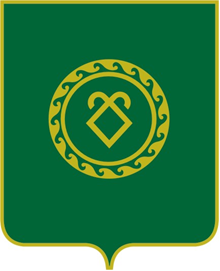 АДМИНИСТРАЦИЯСЕЛЬСКОГО ПОСЕЛЕНИЯМУТАБАШЕВСКИЙ СЕЛЬСОВЕТМУНИЦИПАЛЬНОГО РАЙОНААСКИНСКИЙ РАЙОНРЕСПУБЛИКИ  БАШКОРТОСТАН